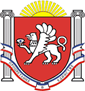 РЕСПУБЛИКА    КРЫМРАЗДОЛЬНЕНСКИЙ  РАЙОНАДМИНИСТРАЦИЯ   КОВЫЛЬНОВСКОГО  СЕЛЬСКОГО ПОСЕЛЕНИЯПОСТАНОВЛЕНИЕ20 августа 2020 г.                                  с. Ковыльное                                   № 158О мерах по обеспечению сбалансированности бюджета муниципального образования Ковыльновское сельское поселение Раздольненского района Республики Крым в условиях прогнозируемого снижения поступления доходов      В соответствии с поручением Главы Республики Крым от 18.08.2020 года №1/01-32/4695, в целях обеспечения сбалансированности бюджета муниципального образования Ковыльновское сельское поселение Раздольненского района Республики Крым при его исполнении в условиях прогнозируемого снижения поступления налоговых и неналоговых доходов и недопущения образования кредиторской задолженности,ПОСТАНОВЛЯЮ:           1. Главным распорядителям бюджетных средств муниципального образования Ковыльновское сельское поселение Раздольненского района Республики Крым: 1.1. обеспечить непрерывный мониторинг исполнения бюджета муниципального образования Ковыльновское сельское поселение Раздольненского района Республики Крым с целью выявления расходов, по которым отсутствует острая необходимость, наличия неиспользованных остатков бюджетных средств на лицевых счетах муниципальных бюджетных и автономных учреждений с целью их эффективного использования; 1.2. принять меры по приоритезации расходов и первоочередному финансированию расходных обязательств; 1.3. принять действенные меры по экономии бюджетных средств; 1.4. не допускать образования кредиторской задолженности по ранее принятым бюджетным (договорным) обязательствам; 1.5. не вносить предложения о принятии новых расходных обязательств и увеличении объемов действующих, если они не связаны с угрозой жизни и здоровью граждан и мероприятиями по профилактике и устранению последствий распространения новой коронавирусной инфекции COVID-19, мероприятиями, направленными на обеспечение бесперебойного функционирования системы жилищно-коммунального хозяйства, в том числе обеспечение неснижения темпов подготовки объектов жилищнокоммунального хозяйства к отопительному сезону.        2. Обнародовать настоящее постановление на информационных стендах населенных пунктов Ковыльновского сельского поселения и на официальном сайте Администрации Ковыльновского сельского поселения с сети Интернет (http://kovilnovskoe-sp.ru/).         3. Настоящее постановление вступает в силу с момента его обнародования.        4. Контроль за выполнением настоящего постановления оставляю за собой.Председатель Ковыльновского сельского совета- глава АдминистрацииКовыльновского сельского поселения                                    Ю.Н. Михайленко